В английском языке есть два причастия:1 Причастие I (Participle I или Present Participle) - причастие настоящего времени. Имеет две формы:а) Present Participle Simple. Соответствует русскому причастию настоящего времени и деепричастию несовершенного вида: reading – читающий, читая, resting – отдыхающий, отдыхая;б) Present Participle Perfect. Соответствует русскому деепричастию совершенного вида: having written – написав, having read – прочтя.2 Причастие II (Participle II или Past Participle) - причастие прошедшего времени. Причастие от переходных глаголов соответствует русскому страдательному причастию прошедшего времени: opened –открытый, dressed –одетый, made –сделанный.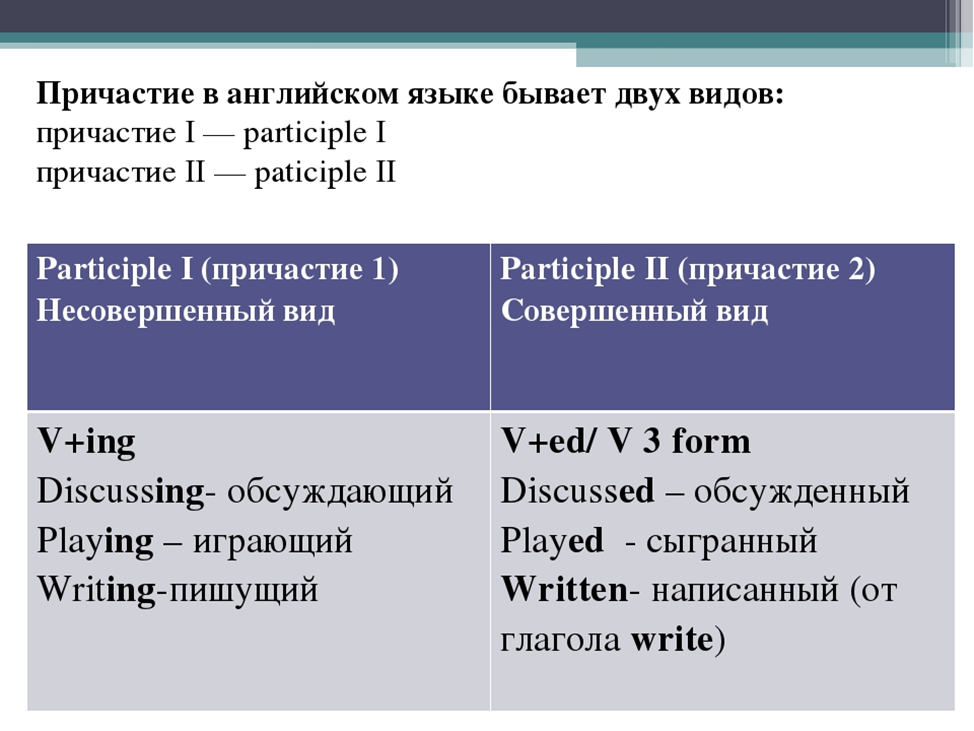 